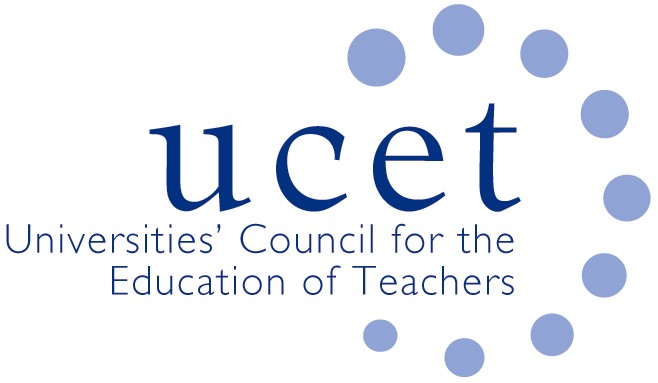 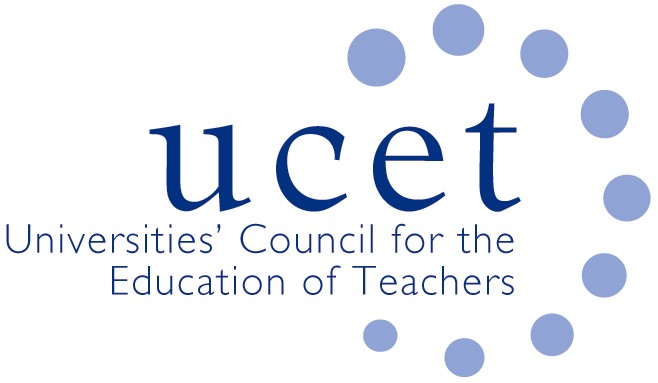 Agenda for the on-line meeting of the UCET ITE primary & early years forum to take place at 1pm on Tuesday 9 June 2020Welcome, introductions and on-line meeting protocolsMinutes of the previous meeting (enc.)Matters arisingUCET updatesCovid 19: DfE guidance (encs.)QTS trajectory assessments (enc.)Planning for 2020/212020/21 recruitment:New recruitment procedures (enc.)Feedback on applicationsRegulatory issues:UCT response to OfSTED consultation (enc.)ITE content frameworkRevised ITE requirements (enc.)EYITT criteria (enc.)UCET strategy (enc.)2020 UCET conferenceUCET Easter newsletter (enc.)Any other businessDate of next meeting: tbc